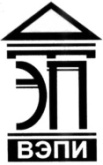 Автономная некоммерческая образовательная организациявысшего образования«Воронежский экономико-правовой институт»(АНОО ВО «ВЭПИ»)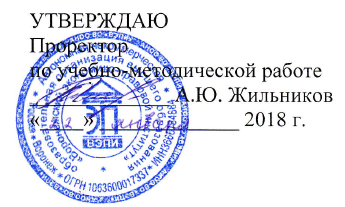 УТВЕРЖДАЮПроректор по учебно-методической работе_____________ И.О. Фамилия«____» _____________ 20____ г. РАБОЧАЯ ПРОГРАММА ДИСЦИПЛИНЫ (МОДУЛЯ)			ФТД.В.02 Подготовка публичной защиты ВКР			(наименование дисциплины (модуля))	37.03.01 Психология	(код и наименование направления подготовки)Направленность (профиль) 	Социальная психология		(наименование направленности (профиля))Квалификация выпускника 	Бакалавр		(наименование квалификации)Форма обучения 	Очная, заочная		(очная, очно-заочная, заочная)Воронеж 2018Рабочая программа дисциплины (модуля) разработана в соответствии с требованиями ФГОС ВО, утвержденного приказом Минобрнауки России от 07.08.2014 № 946, учебным планом по направлению подготовки 37.03.01 Психология направленность (профиль) «Социальная психология», год начала подготовки – 2018.Рабочая программа рассмотрена и одобрена на заседании кафедры психологии.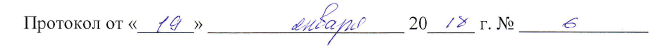 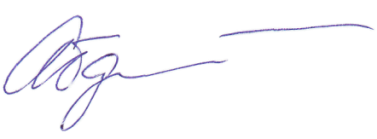 Заведующий кафедрой                                                                     Л.В. АбдалинаРазработчики: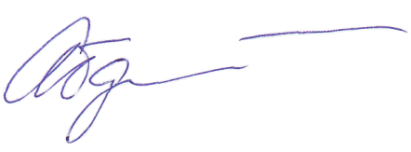 Профессор                                                                                         Л.В. Абдалина1. Цель дисциплины (модуля)Целью изучения дисциплины «Подготовка публичной защиты ВКР» является систематизация и закрепление теоретических знаний, практических умений и профессиональных навыков в процессе их использования для решения конкретных задач в рамках выбранной темы исследования.2. Задачи дисциплины (модуля)2.1. Способствовать формированию знаний о способах, средствах, формах межличностного и межкультурного взаимодействия при подготовке к публичному выступлению; предмете, задачах, целях публичной защиты и ее значения для своей будущей профессиональной деятельности; сферах применения психологических компетенций; механизмах межличностного познания и понимания; условиях эффективного общения.2.2. Способствовать формированию умений устанавливать контакты и поддерживать межличностные связи и отношения при публичном выступлении; использовать знания публичной защиты для решения конкретных задач психологии; применять базовые знания для проведения стандартного прикладного исследования в определённой области психологии; создавать условия для эффективного общения.2.3. Способствовать формированию навыков устной и письменной речи на русском языке, успешно решать задачи межличностного и межкультурного взаимодействия; постановки профессиональных задач; способами оценивания качества изученного материала; постановки решения профессиональных задач в области научно-исследовательской и практической деятельности; а так же системой приемов и способов ведения просветительской деятельности среди населения с целью повышения уровня психологической культуры общества.3. Место дисциплины (модуля) в структуре образовательной программы высшего образованияДисциплина «Подготовка публичной защиты ВКР» относится к вариативной части учебного плана – факультативам.Для изучения данной дисциплины необходимы знания, умения и навыки, формируемые предшествующими дисциплинами: «Русский язык и культура речи», «Профессиональная этика», «Психология общения».4. Перечень планируемых результатов обучения по дисциплине (модулю), соотнесённых с планируемыми результатами освоения образовательной программы высшего образованияПроцесс изучения дисциплины (модуля) «Подготовка публичной защиты ВКР» направлен на формирование у обучающихся следующих компетенций:5. Структура и содержание дисциплины (модуля)5.1. Структура дисциплины (модуля)5.1.1. Объем дисциплины (модуля) и виды учебной работы по очной форме обучения5.1.2. Объем дисциплины (модуля) и виды учебной работы по заочной форме обучения5.2. Содержание дисциплины (модуля)5.2.1. Содержание дисциплины (модуля) по очной форме обученияТема 1. Анализ предметной области и обоснование темы ВКР (11 ч.)Лекции – 1 ч. Содержание: Углубленное изучение предметной области и информационных источников, выявление потребностей, обоснование актуальности темы ВКР. Постановка цели и задач работы. Изучение существующих аналогов и информационных источников по теме работы. Планирование содержания этапов и графика выполнения ВКР.Тема 2. Требования к оформлению ВКР (11 ч)Лекции – 1 ч. Содержание: Стиль и язык работы. Оформление всех необходимых разделов. Нормативно-правовая документация по оформлению ВКР.Тема 3. Процедура защиты ВКР на кафедре (11 ч)Лекции – 1 ч. Содержание: Порядок защиты ВКР. Оценка за ВКР. Решением государственной экзаменационной комиссии о присвоении квалификации бакалавра по направлению подготовки, выпускникам, успешно защитившим выпускную квалификационную работу. 5.2.2. Содержание дисциплины (модуля) по заочной форме обученияТема 1. Анализ предметной области и обоснование темы ВКР (9 ч.)Лекции – 1 ч. Содержание: Углубленное изучение предметной области и информационных источников, выявление потребностей, обоснование актуальности темы ВКР. Постановка цели и задач работы. Изучение существующих аналогов и информационных источников по теме работы. Планирование содержания этапов и графика выполнения ВКР.Тема 2. Требования к оформлению ВКР (9 ч)Лекции – 1 ч. Содержание: Стиль и язык работы. Оформление всех необходимых разделов. Нормативно-правовая документация по оформлению ВКР.Тема 3. Процедура защиты ВКР на кафедре (10 ч)Лекции – 2 ч. Содержание: Порядок защиты ВКР. Оценка за ВКР. Решением государственной экзаменационной комиссии о присвоении квалификации бакалавра по направлению подготовки, выпускникам, успешно защитившим выпускную квалификационную работу. 6. Методические материалы для изучения дисциплины (модуля)Методические материалы для изучения дисциплины (модуля) представлены в виде учебно-методического комплекса дисциплины (модуля).7. Перечень основной и дополнительной учебной литературы, необходимой для освоения дисциплины (модуля)7.1. Основная литература7.2. Дополнительная литература8. Перечень ресурсов информационно-телекоммуникационной сети «Интернет», необходимых для освоения дисциплины (модулю)9. Перечень информационных технологий, используемых при осуществлении образовательного процесса по дисциплине (модулю), включая перечень современных профессиональных баз данных и информационных справочных систем9.1. Информационные технологииИнформационные технологии – это совокупность методов, способов, приемов и средств обработки документированной информации, включая прикладные программные средства, и регламентированного порядка их применения.Под информационными технологиями понимается использование компьютерной техники и систем связи для создания, сбора, передачи, хранения и обработки информации для всех сфер общественной жизни.На занятиях могут быть использованы такие информационные технологии, как использование на занятиях электронных изданий (чтение лекций с использованием слайд-презентаций, электронного курса лекций, графических объектов, видео- аудио- материалов (через Интернет)), информационных (справочных) систем, баз данных, организация взаимодействия с обучающимися посредством электронной почты.9.2. Современные профессиональные базы данных и информационные справочные системы10. Образовательные технологии, используемые при осуществлении образовательного процесса по дисциплине (модулю)Для обеспечения качественного образовательного процесса применяются следующие образовательные технологии:1. Традиционные: объяснительно-иллюстративные, иллюстративные, объяснительные;2. Инновационные: дифференцированные, информационные, информационно-коммуникационные, модульные, игровые, проблемные и др.;3. Интерактивные: дискуссия, дебаты, круглый стол, тренинг, мозговой штурм, презентация и др. 11. Материально-техническое обеспечение дисциплины (модуля)12. Оценочные материалы для дисциплины (модуля)Оценочные материалы для проведения текущего контроля успеваемости и промежуточной аттестации по дисциплине (модулю) представлены в виде фонда оценочных средств по дисциплине (модулю).Лист регистрации изменений к рабочей программе дисциплины (модуля)№п/пКодкомпетенцииНаименование компетенцииВ результате изучения дисциплины обучающиеся должны:В результате изучения дисциплины обучающиеся должны:В результате изучения дисциплины обучающиеся должны:№п/пКодкомпетенцииНаименование компетенцииЗнатьУметьВладеть1.ОК-5способностью к коммуникации в устной и письменной формах на русском и иностранном языках для решения задач межличностного и межкультурного взаимодействияспособы, средства, формы межличностного и межкультурного взаимодействия при подготовке к публичному выступлениюустанавливать контакты и поддерживать межличностные связи и отношения при публичном выступлениинавыками устной и письменной речи на русском языке, успешно решать задачи межличностного и межкультурного взаимодействия2.ПК-6способностью к постановке профессиональных задач в области научно-исследовательской и практической деятельностипредмет, задачи, цели публичной защиты и ее значения для своей будущей профессиональной деятельностииспользовать знания публичной защиты для решения конкретных задач психологиинавыками постановки профессиональных задач; способами оценивания качества изученного материала3.ПК-8способностью к проведению стандартного прикладного исследования в определённой области психологиисферы применения психологических компетенцийприменять базовые знания для проведения стандартного прикладного исследования в определённой области психологиинавыками постановки решения профессиональных задач в области научно-исследовательской и практической деятельности4.ПК-12способностью к просветительской деятельности среди населения с целью повышения уровня психологической культуры обществамеханизмы межличностного познания и понимания; условия эффективного общения.создавать условия для эффективного общения.системой приемов и способов ведения просветительской деятельности среди населения с целью повышения уровня психологической культуры обществаВид учебной работыВид учебной работыВсегочасовСеместрВид учебной работыВид учебной работыВсегочасов№ 8Вид учебной работыВид учебной работыВсегочасовчасовКонтактная работа (всего):Контактная работа (всего):44В том числе:Лекции (Л)В том числе:Лекции (Л)44Практические занятия (Пр)Практические занятия (Пр)--Лабораторная работа (Лаб)Лабораторная работа (Лаб)--Самостоятельная работа обучающихся (СР)Самостоятельная работа обучающихся (СР)3232Контроль форма контроляЗЗКонтроль кол-во часов--Общая трудоемкостьчасов3636Общая трудоемкостьзач. ед.11Вид учебной работыВид учебной работыВсегочасовКурс Вид учебной работыВид учебной работыВсегочасов5Вид учебной работыВид учебной работыВсегочасовчасовКонтактная работа (всего):Контактная работа (всего):44В том числе:Лекции (Л)В том числе:Лекции (Л)44Практические занятия (Пр)Практические занятия (Пр)--Лабораторная работа (Лаб)Лабораторная работа (Лаб)--Самостоятельная работа обучающихся (СР)Самостоятельная работа обучающихся (СР)2828Контроль форму контроляЗЗКонтроль кол-во часов44Общая трудоемкостьчасов3636Общая трудоемкостьзач. ед.11Наименование раздела, темыКод компетенций (части компетенций)Количество часов, выделяемых на контактную работуКоличество часов, выделяемых на контактную работуКоличество часов, выделяемых на контактную работуКол-во часов СРВиды СРКонтрольНаименование раздела, темыКод компетенций (части компетенций)в том числе по видам учебных занятийв том числе по видам учебных занятийв том числе по видам учебных занятийКол-во часов СРВиды СРКонтрольНаименование раздела, темыКод компетенций (части компетенций)ЛПрЛабКол-во часов СРВиды СРКонтроль12345678Тема 1. Анализ предметной области и обоснование темы ВКРОК-5ПК-6ПК-8ПК-121--10подготовка к устному опросу, написание докладаустный опрос, докладТема 2. Требования к оформлению ВКРОК-5ПК-6ПК-8ПК-121--10подготовка к устному опросу, написание докладаустный опрос, докладТема 3. Процедура защиты ВКР на кафедреОК-5ПК-6ПК-8ПК-121--10подготовка к устному опросу, написание докладаустный опрос, докладОбобщающее занятиеОК-5ПК-6ПК-8ПК-121--2подготовка к зачетуЗачетВСЕГО ЧАСОВ:4--32--Наименование раздела, темыКод компетенций (части компетенций)Количество часов, выделяемых на контактную работуКоличество часов, выделяемых на контактную работуКоличество часов, выделяемых на контактную работуКол-во часов СРВиды СРКонтрольНаименование раздела, темыКод компетенций (части компетенций)в том числе по видам учебных занятийв том числе по видам учебных занятийв том числе по видам учебных занятийКол-во часов СРВиды СРКонтрольНаименование раздела, темыКод компетенций (части компетенций)ЛПрЛабКол-во часов СРВиды СРКонтроль12345678Тема 1. Анализ предметной области и обоснование темы ВКРОК-5ПК-6ПК-8ПК-121--8подготовка к устному опросу, написание докладаустный опрос, докладТема 2. Требования к оформлению ВКРОК-5ПК-6ПК-8ПК-121--8подготовка к устному опросу, написание докладаустный опрос, докладТема 3. Процедура защиты ВКР на кафедреОК-5ПК-6ПК-8ПК-122--8подготовка к устному опросу, написание докладаустный опрос, докладВСЕГО ЧАСОВ:4--28--№ п/пПериод обучения (о. / з.)Библиографическое описание (автор(ы), название, место изд., год изд., стр.)Используется при изучении разделов (тем)Режим доступа18/5Лементуева Л.В. Публичное выступление [Электронный ресурс] / Л.В. Лементуева. — Электрон. текстовые данные. — М. : Инфра-Инженерия, 2016. — 128 c. — 978-5-9729-0130-2.1-3http://www.iprbookshop.ru/51733.html28/5Зверева Н. Вам слово! Выступление без волнения [Электронный ресурс] / Н. Зверева. — Электрон. текстовые данные. — М. : Альпина Паблишер, 2016. — 186 c. — 978-5-9614-4468-1.1-3http://www.iprbookshop.ru/42704.html№ п/пПериод обучения (о. / з.)Библиографическое описание (автор(ы), название, место изд., год изд., стр.)Используется при изучении разделов (тем)Режим доступа18/5Непряхин Н. Как выступать публично [Электронный ресурс] : 50 вопросов и ответов / Н. Непряхин. — Электрон. текстовые данные. — М. : Альпина Паблишер, 2016. — 245 c. — 978-5-9614-5009-5.1-3http://www.iprbookshop.ru/43632.html28/5Тульчинский, Г. Л. Логика и теория аргументации : учебник для академического бакалавриата / Г. Л. Тульчинский, С. С. Гусев, С. В. Герасимов ; под ред. Г. Л. Тульчинского. — М. : Издательство Юрайт, 2018. — 233 с. — (Серия : Бакалавр. Академический курс). — ISBN 978-5-534-01178-4.1-3https://biblio-online.ru/book/logika-i-teoriya-argumentacii-433310 № п/пНаименование ресурсаРежим доступа1Министерство образования и науки Российской Федерации:http://минобрнауки.рф/2Федеральная служба по надзору в сфере образования и науки:http://obrnadzor.gov.ru/ru/3Федеральный портал «Российское образование»:http://www.edu.ru/.4Информационная система «Единое окно доступа к образовательным ресурсам»:http://window.edu.ru/5Единая коллекция цифровых образовательных ресурсов:http://school-collection.edu.ru/6Федеральный центр информационно-образовательных ресурсов:http://fcior.edu.ru/7.Электронно-библиотечная система «IPRbooks»:http://www.IPRbooks.ru/8.Электронная библиотечная система Юрайт:https://biblio-online.ru/9.База данных электронных журналов:http://www.iprbookshop.ru/6951.html№ п/пНаименованиеРежим доступа (при наличии)1Справочно-информационный портал ГРАМОТА.РУ – русский язык для всехhttp://gramota.ru/2Универсальная научно-популярная энциклопедия Кругосветhttps://www.krugosvet.ru №п/пНаименование оборудованных учебных кабинетов, лабораторийПеречень оборудования и технических средств обученияСостав комплекта лицензионного программного обеспечения1№ 303 (3 этаж № 3)Учебная аудитория для проведения занятий лекционного типа. Учебная аудитория для проведения занятий семинарского типа. Учебная аудитория для текущего контроля и промежуточной аттестацииУченические столы и стулья, доска, трибуна для выступлений, портреты и высказывания ученых и писателей, тематические стенды2№ 101 (1 этаж № 8)Учебная аудитория для проведения занятий лекционного типа. Учебная аудитория для проведения занятий семинарского типа. Учебная аудитория для текущего контроля и промежуточной аттестации. Учебная аудитория для групповых и индивидуальных консультаций. Учебный зал судебных заседаний. Кабинет для самостоятельной работы обучающихся. Лаборатория, оборудованная для проведения занятий по криминалистике. Лаборатория. Учебная аудитория для выполнения курсовых работТематические стенды; ученические столы и стулья, доска, экран; проектор; ноутбук; аудиосистема; электронная доскаОперационная система Windows. Акт приемки-передачи неисключительного права № 9751 от 09.09.2016. Лицензия Dream Spark Premium Electronic Software Delivery (3 years) Renewal; Справочно-правовая система «КонсультантПлюс». Договор от 14.12.2015 № 509; Справочно-правовая система «Гарант». Договор от 05.11.2014 № СК6030/11/14; 1С:Предприятие 8. Сублицензионный договор от 27.07.2017 № ЮС-2017-00498. Комплект для обучения в высших и средних учебных заведениях; Microsoft Office 2007. Сублицензионный договор от 12.01.2016 № Вж_ПО_123015-2016. Лицензия Office Std 2016 RUS OLP NL Acdmc; Антивирус Esed NOD 32. Сублицензионный договор от 27.07.2017 № ЮС-2017-004983№ 100а (2 этаж № 4)Помещение для хранения и профилактического обслуживания учебного оборудованияСтеллажи для хранения4№ 203 (2 этаж № 14)Кабинет для самостоятельной работы обучающихся. Учебная аудитория для выполнения курсовых работ. Учебная аудитория для групповых и индивидуальных консультацийУченические столы и стулья, стеллаж для книг, принтеры, полки для книг, персональные компьютеры, ноутбуки, высказывание ученого (А. Рудаки)Операционная система Windows. Акт приемки-передачи неисключительного права № 9751 от 09.09.2016. Лицензия Dream Spark Premium Electronic Software Delivery (3 years) Renewal; Справочно-правовая система «КонсультантПлюс». Договор от 14.12.2015 № 509; Справочно-правовая система «Гарант». Договор от 05.11.2014 № СК6030/11/14; 1С:Предприятие 8. Сублицензионный договор от 27.07.2017 № ЮС-2017-00498. Комплект для обучения в высших и средних учебных заведениях; Microsoft Office 2007. Сублицензионный договор от 12.01.2016 № Вж_ПО_123015-2016. Лицензия Office Std 2016 RUS OLP NL Acdmc; Антивирус Esed NOD 32. Сублицензионный договор от 27.07.2017 № ЮС-2017-00498№ п/пДата внесения измененийНомера измененных листовДокумент, на основании которого внесены измененияСодержание измененийПодпись разработчика рабочей программы1.03.09.20188-9Договор № 3422 от 28.05.2018 на оказание услуг по предоставлению доступа к ЭБС. Договор № 4118/18 от 06.07.2018 на предоставление доступа к электронно-библиотечной системе.Актуализация литературы2.02.09.20198-9Договор от 20.06.2019 № 4161 на оказание услуг по предоставлению доступа к электронно-библиотечной системе.Договор № 4118/18 от 06.07.2018 на предоставление доступа к электронно-библиотечной системе.Актуализация литературы3.02.09.20199-13Федеральный государственный образовательный стандарт высшего образования по направлению подготовки 37.03.01 Психология (уровень бакалавриата): Приказ Минобрнауки России от 07.08.2014№ 946 Пункт 7.3.4, 7.3.2Обновление профессиональных баз данных и информационных справочных систем, комплекта лицензионного программного обеспечения